Interação UPF 23,24 e 25 de outubro 2018Programação:MANHÃ8h30min – Café da Manhã8h45min – Acolhida Vice-Reitoria de Graduação e de Extensão9h – Dicas e cuidados – Professor e Sala de Aula – Curso de Fisioterapia UPF9h15min – Elos UPF9h30min – Informações sobre Bolsa/ Crédito Estudantil - Setor de Bolsas e Créditos10h30min –  Atividade de Integração Local: Auditório 600 lugaresVisitação a Exposição Gênese: A construção do Acervo do Museu de Artes Visuais Ruth Schneider – MAVRS – Local: Portal das Linguagens11h30min – INTERVALO PARA ALMOÇO________________________________//______________________________TARDE13h30min – Retomada das atividades14h – 16h00min – Oficinas:23/10/18  Terça-feira 1)O benefício das Plantas Medicinais para a saúde –  Mariza Cervi – 14:00 às 15:00  Local: Auditório de 600 lugares2)Oficinas MAVRS: Papel Reciclado, Desconstruindo o Meio Ambiente e Cores que vem do Rio Local: Portal das Linguagens3) TUR Conhecendo Passo Fundo - Programa Cultura e Patrimônio (PPGH e curso de História) e Projeto Museu a Céu Aberto  (Arquivo Histórico Regional e Instituto Histórico de Passo Fundo). Saída: Centro de Eventos, 14h e retorno às 16h24/10/18 Quarta-feira 1)Gênero e Diversidade na escola – Professoras Cristina Fioreze e Luciana Ardenghi Local: Auditório de 600 lugares2) Oficinas MAVRS: Papel Reciclado, Desconstruindo o Meio Ambiente e Cores que vem do Rio Local: Portal das Linguagens3) TUR Conhecendo Passo Fundo - Programa Cultura e Patrimônio (PPGH e curso de História) e Projeto Museu a Céu Aberto  (Arquivo Histórico Regional e Instituto Histórico de Passo Fundo). Local de Saída: Centro de Eventos, 14h e retorno às 16h25/10/18 Quinta-feira1)Oficinas MAVRS: Papel Reciclado, Desconstruindo o Meio Ambiente e Cores que vem do RioLocal: Portal das Linguagens2)Experimentando Sensações – Projeto de Extensão  Metodologias em Artes Visuais para Deficientes Visuais Local: Faculdade de Artes e Comunicação3) TUR Conhecendo Passo Fundo - Programa Cultura e Patrimônio (PPGH e curso de História) e Projeto Museu a Céu Aberto  (Arquivo Histórico Regional e Instituto Histórico de Passo Fundo).Local de Saída: Centro de Eventos, 14h e retorno às 16h16h30min – Encerramento Atividades (suco e barra de cereal)Organização das atividades: Divisão de Extensão UPF				       54-33168371/8796Roberta e Lisiane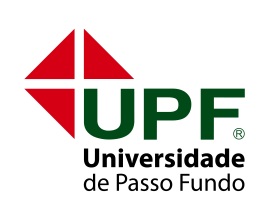 UNIVERSIDADE DE PASSO FUNDOVICE-REITORIA DE EXTENSÃO E ASSUNTOS COMUNITÁRIOSDIVISÃO DE EXTENSÃO E ASSUNTOS COMUNITÁRIOSCampus I – Km 171 – BR 285 – Bairro São José – Caixa Postal 611CEP: 99001-970 – Passo Fundo/RS – Fone: (54)3316-8371 – Fax: (54)3316-8435 –E-mail: divext@upf.br